TANTÁRGYI ADATLAPTantárgyleírásAlapadatokTantárgy neve (magyarul, angolul)  ● Azonosító (tantárgykód)BMEEPUIM1V2A tantárgy jellegeKurzustípusok és óraszámokTanulmányi teljesítményértékelés (minőségi értékelés) típusaKreditszám 4TantárgyfelelősTantárgyat gondozó oktatási szervezeti egységA tantárgy weblapja A tantárgy oktatásának nyelve A tantárgy tantervi szerepe, ajánlott féléveKözvetlen előkövetelmények Erős előkövetelmény:Gyenge előkövetelmény:Párhuzamos előkövetelmény:Kizáró feltétel (nem vehető fel a tantárgy, ha korábban teljesítette az alábbi tantárgyak vagy tantárgycsoportok bármelyikét):A tantárgyleírás érvényességeJóváhagyta az Építészmérnöki Kar Tanácsa, érvényesség kezdete Célkitűzések és tanulási eredmények Célkitűzések Tanulási eredmények A tantárgy sikeres teljesítésével elsajátítható kompetenciákTudás – a KKK 6.1.1. pontja szerint:Képesség – a KKK 6.1.2. pontja szerint:Attitűd – a KKK 6.1.3. pontja szerint:Önállóság és felelősség – a KKK 6.1.4. pontja szerint:Oktatási módszertan Tanulástámogató anyagokSzakirodalomJegyzetek Letölthető anyagok Tantárgy tematikájaElőadások tematikájaElőadás: Népegészségügyi szempontok a környezetalakításbanElőadás: Települési infrastruktúra 1 ÚthálózatElőadás: Szabadtér építészet 1Előadás: Települési infrastruktúra 2 KözművekElőadás: Szabadtér építészet 2Előadás: A növényzet téralakító szerepe és eszközeiGyakorlati órák tematikájaFÉLÉVINDÍTÓ – a félév programjának, metodikájának, vizsgálatok és megismerés szempontjainak ismertetése, kiadott anyagokGyakorlat: Közös műtermi gyakorlat: közlekedés, beépítés, elemzésekGyakorlat: Közös konzultáció,Labor: 1/2000 és 1/500 Környezettervezési lépték ábrázolási mélységeGyakorlat: Közös konzultációVázlatterv: környezet elemzése – koncepcióterv - makett / 1/2000, 1/500: bemutatás, értékelésGyakorlat: Egyéni konzultációLabor: 1/200 környezettervezési lépték ábrázolási eszközeiGyakorlat: Egyéni konzultációGyakorlat: Egyéni konzultációLabor: Végleges rajzfeldolgozás, grafika, szükséges mélységeTanköri tervbemutató – 1/200: bemutatás, értékelés / Tervezés, konzultáció, feldolgozás, beadásTantárgyKövetelmények A Tanulmányi teljesítmény ellenőrzése ÉS értékeléseÁltalános szabályok Teljesítményértékelési módszerekTeljesítményértékelések részaránya a minősítésbenÉrdemjegy megállapítás Javítás és pótlás A tantárgy elvégzéséhez szükséges tanulmányi munka Jóváhagyás és érvényességJóváhagyta az Építészmérnöki Kar Tanácsa, érvényesség kezdete 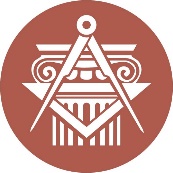 BUDAPESTI MŰSZAKI ÉS GAZDASÁGTUDOMÁNYI EGYETEMÉPÍTÉSZMÉRNÖKI KARkurzustípusheti óraszámjellegelőadás (elmélet)1gyakorlat3kapcsoltlaboratóriumi gyakorlat-neve:beosztása:elérhetősége:tevékenységóra / félévrészvétel a kontakt tanórákon12×4=48felkészülés prezentációkra2x6=12rajzfeladatok elkészítése3x20=60összesen:∑ 120